09/08/1509/08/15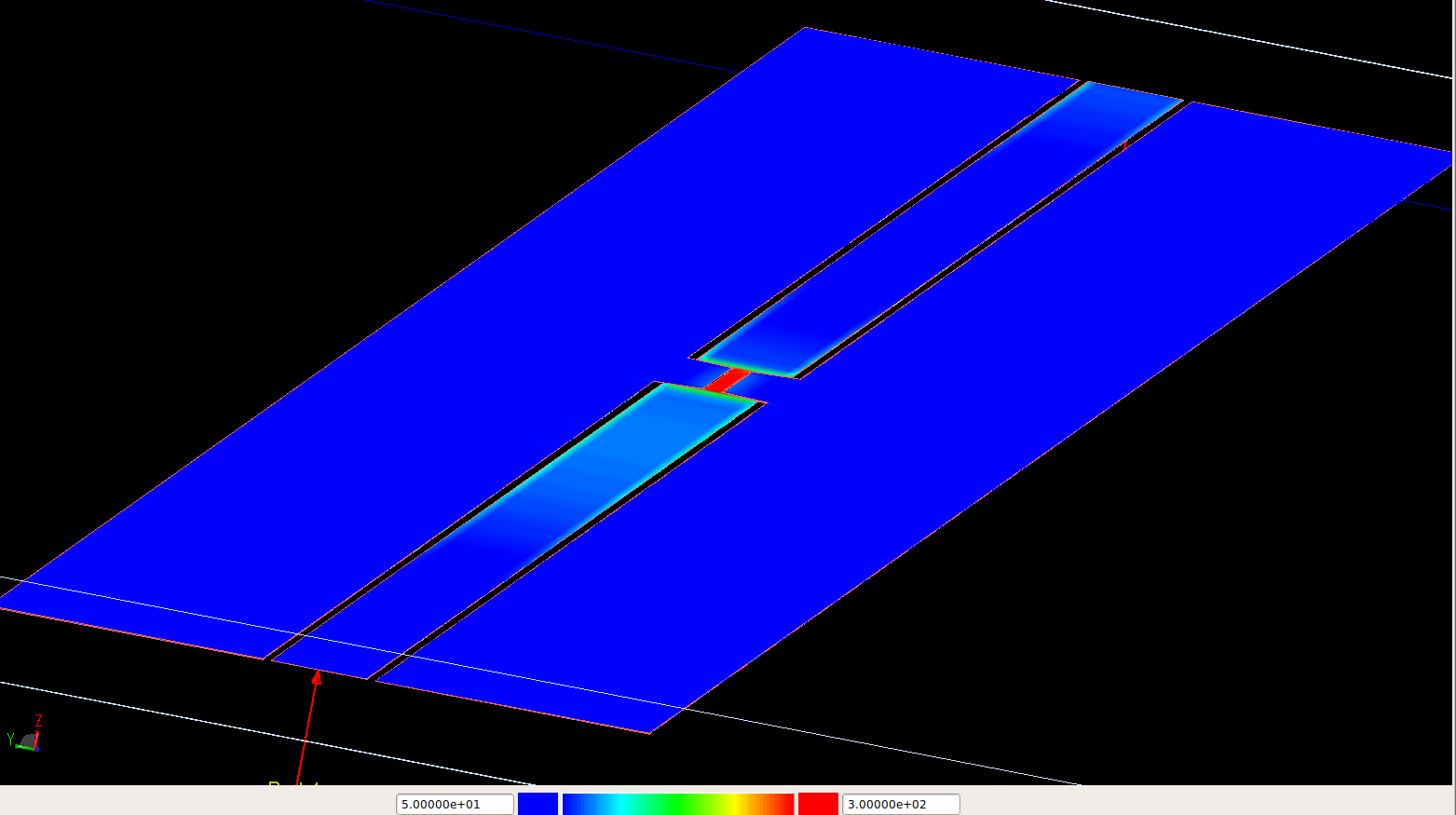 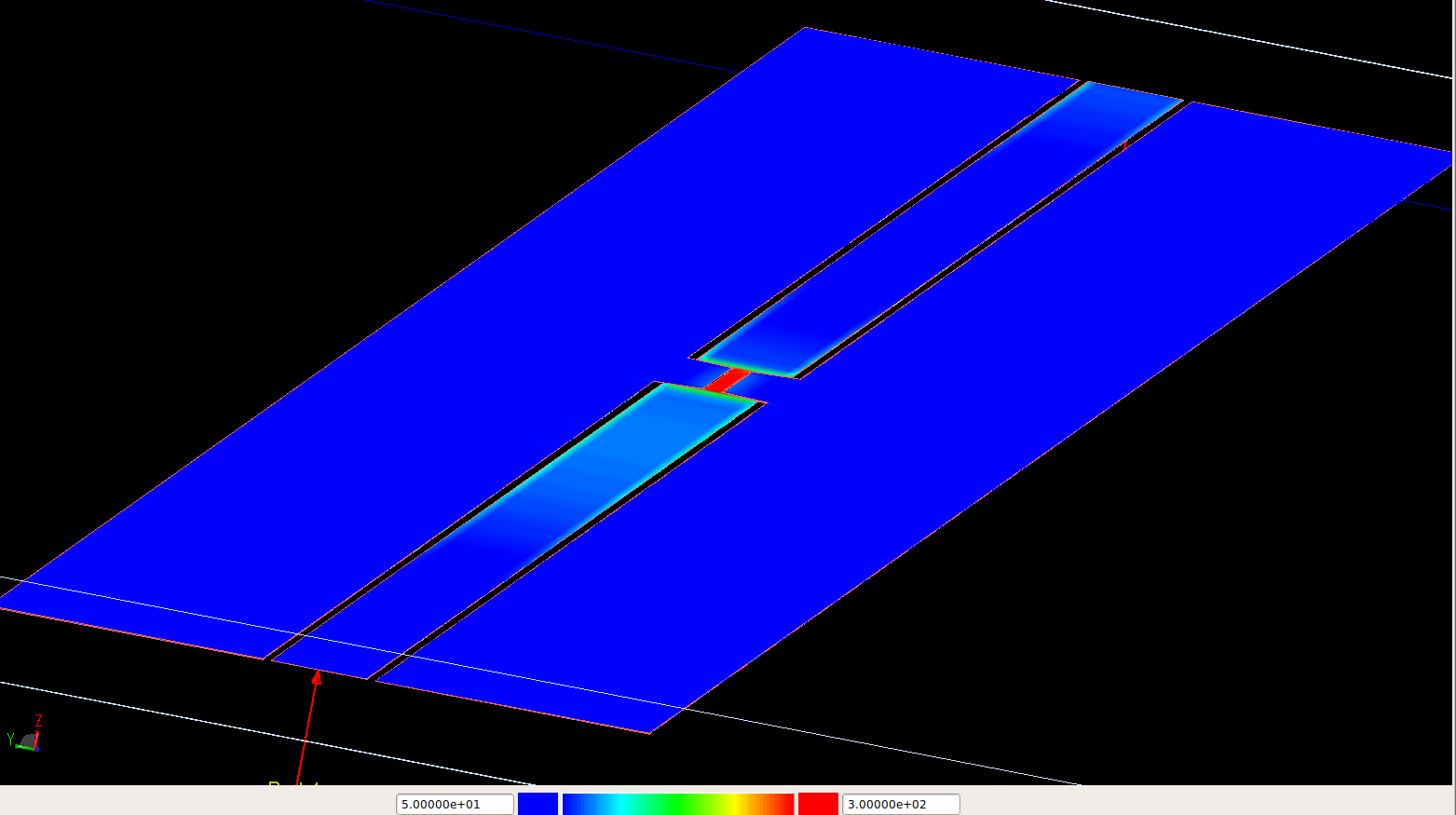 